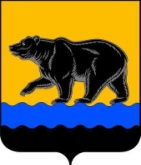 АДМИНИСТРАЦИЯ ГОРОДА НЕФТЕЮГАНСКАПОСТАНОВЛЕНИЕ20.06.2022											№ 75-нпг.НефтеюганскОб утверждении административного регламента предоставления муниципальной услуги «Предоставление разрешения на отклонение 
от предельных параметров разрешенного строительства, реконструкцию объектов капитального строительства»В соответствии с Градостроительным кодексом Российской Федерации,  Федеральными законами от 06.10.2003 № 131-ФЗ «Об общих принципах организации местного самоуправления в Российской Федерации», от 27.07.2010 № 210-ФЗ «Об организации предоставления государственных и муниципальных услуг», Постановлением Правительства Российской Федерации от 26.03.2016 № 236 «О требованиях к предоставлению в электронной форме государственных и муниципальных услуг», постановлением администрации города Нефтеюганска от 05.09.2013 № 88-нп «О разработке и утверждении административных регламентов предоставления муниципальных услуг», постановлением администрации города Нефтеюганска от 08.05.2019 № 86-нп «Об утверждении реестра муниципальных услуг муниципального образования город Нефтеюганск», в целях приведения правового акта в соответствие с законодательством Российской Федерации администрация города Нефтеюганска постановляет:1.Утвердить административный регламент предоставления муниципальной услуги «Предоставление разрешения на отклонение от предельных параметров разрешенного строительства, реконструкцию объектов капитального строительства» согласно приложению к постановлению.2.Признать утратившими силу постановления администрации города Нефтеюганска:- от 03.08.2017 № 130-нп «Об утверждении административного регламента предоставления муниципальной услуги «Предоставление разрешения на отклонение от предельных параметров разрешенного строительства, реконструкцию объектов капитального строительства»;- от 14.11.2017 № 189-нп «О внесении изменений в постановление администрации города Нефтеюганска от 03.08.2017 № 130-нп «Об утверждении административного регламента предоставления муниципальной услуги «Предоставление разрешения на отклонение от предельных параметров разрешенного строительства, реконструкцию объектов капитального строительства»;- от 10.09.2018 № 139-нп «О внесении изменений в постановление администрации города Нефтеюганска от 03.08.2017 № 130-нп «Об утверждении административного регламента предоставления муниципальной услуги «Предоставление разрешения на отклонение от предельных параметров разрешенного строительства, реконструкцию объектов капитального строительства»;- от 13.12.2018 № 173-нп «О внесении изменений в постановление администрации города Нефтеюганска от 03.08.2017 № 130-нп «Об утверждении административного регламента предоставления муниципальной услуги «Предоставление разрешения на отклонение от предельных параметров разрешенного строительства, реконструкцию объектов капитального строительства»;- от 18.01.2019 № 12-нп «Об отмене постановления администрации города Нефтеюганска от 13.12.2018 № 173-нп «О внесении изменений в постановление администрации города Нефтеюганска от 03.08.2017 №130-нп «Об утверждении административного регламента предоставления муниципальной услуги «Предоставление разрешения на отклонение от предельных параметров разрешенного строительства, реконструкцию объектов капитального строительства»;- от 27.02.2019 № 45-нп «О внесении изменений в постановление администрации города Нефтеюганска от 03.08.2017 № 130-нп «Об утверждении административного регламента предоставления муниципальной услуги «Предоставление разрешения на отклонение от предельных параметров разрешенного строительства, реконструкцию объектов капитального строительства»;- от 21.02.2020 № 30-нп «О внесении изменений в постановление администрации города Нефтеюганска от 03.08.2017 № 130-нп «Об утверждении административного регламента предоставления муниципальной услуги «Предоставление разрешения на отклонение от предельных параметров разрешенного строительства, реконструкцию объектов капитального строительства».3.Обнародовать (опубликовать) постановление в газете «Здравствуйте, нефтеюганцы!». 4.Департаменту по делам администрации города (Белякова С.В.) разместить постановление на официальном сайте органов местного самоуправления города Нефтеюганска в сети Интернет. 5.Постановление вступает в силу после его официального опубликования.Глава города Нефтеюганска							         Э.Х.БугайПриложение к постановлению администрации города от 20.06.2022 № 75-нпАдминистративный регламент предоставления муниципальной услуги «Предоставление разрешения на отклонение от предельных параметров разрешенного строительства, реконструкции объектов капитального строительства»1.Общие положения1.1.Предмет регулирования административного регламента.Предоставление муниципальной услуги осуществляет администрация города Нефтеюганска (далее – Уполномоченный орган).Административный регламент предоставления муниципальной услуги «Предоставление разрешения на отклонение от предельных параметров разрешенного строительства, реконструкции объектов капитального строительства» (далее – муниципальная услуга, Административный регламент)  устанавливает сроки и последовательность административных процедур и административных действий Уполномоченного органа, департамента градостроительства и земельных отношений администрации города Нефтеюганска (далее – Департамент), а также порядок их взаимодействия с заявителями, органами власти, учреждениями и организациями в процессе предоставления муниципальной услуги.В соответствии с частью 2 статьи 40 Градостроительного кодекса Российской Федерации отклонение от предельных параметров разрешенного строительства, реконструкции объектов капитального строительства разрешается для отдельного земельного участка при соблюдении требований технических регламентов. 1.2.Круг заявителей.Заявителями на получение муниципальной услуги являются физические лица, юридические лица, индивидуальные предприниматели. От имени заявителя могут выступать лица, уполномоченные на представление интересов заявителя в соответствии с законодательством Российской Федерации.Заявителями являются правообладатели земельных участков, размеры которых меньше установленных градостроительным регламентом минимальных размеров земельных участков либо конфигурация, инженерно-геологические или иные характеристики которых неблагоприятны для застройки (далее – заявитель).Правообладатели земельных участков вправе обратиться за разрешениями на отклонение от предельных параметров разрешенного строительства, реконструкции объектов капитального строительства, если такое отклонение необходимо в целях однократного изменения одного или нескольких предельных параметров разрешенного строительства, реконструкции объектов капитального строительства, установленных градостроительным регламентом для конкретной территориальной зоны, 
не более чем на десять процентов.1.3.Требования к порядку информирования о правилах предоставления
муниципальной услуги.1.3.1.Информирование по вопросам предоставления муниципальной услуги осуществляется посредством размещения информации:-в информационно-телекоммуникационной сети Интернет (далее – сеть Интернет), в том числе на официальном сайте органов местного самоуправления города Нефтеюганска в сети Интернет: www.admugansk.ru (далее – официальный сайт);-в федеральной государственной информационной системе «Единый портал государственных и муниципальных услуг (функций)» http://www.gosuslugi.ru (далее – Единый портал);-на информационном стенде Департамента, в форме информационных (текстовых) материалов.1.3.2.Информация по вопросам предоставления муниципальной услуги, сведения о ходе предоставления муниципальной услуги предоставляются заявителю в следующих формах (по выбору заявителя):-устной (при личном обращении заявителя и по телефону);-письменной (при письменном обращении заявителя по почте, электронной почте, факсу).1.3.3.Информирование осуществляют специалисты отдела градостроительного развития и планировки территории Департамента.В случае устного обращения (лично или по телефону) заявителя 
(его представителя) за информацией по вопросам предоставления муниципальной услуги, в том числе о ходе предоставления муниципальной услуги, специалисты отдела градостроительного развития и планировки территории Департамента в часы приема осуществляют устное информирование (соответственно лично или по телефону) обратившегося за информацией заявителя. Устное информирование каждого обратившегося за информацией заявителя осуществляется не более 15 минут.При невозможности специалиста, принявшего звонок, самостоятельно ответить на поставленные вопросы, телефонный звонок переадресовывается (переводится) на другое должностное лицо или же обратившемуся сообщается телефонный номер, по которому можно получить необходимую информацию.В случае если для ответа требуется более продолжительное время, специалист, осуществляющий устное информирование, может предложить заявителю направить обращение о предоставлении письменной консультации по порядку предоставления муниципальной услуги и о ходе предоставления муниципальной услуги либо назначить другое удобное для заявителя время для устного информирования.При консультировании по письменным обращениям ответ на обращение направляется заявителю в срок, не превышающий 30 календарных дней с момента регистрации обращения.При консультировании заявителей о ходе предоставления муниципальной услуги в письменной форме информация направляется в срок, не превышающий 3 рабочих дней.Для получения информации по вопросам предоставления муниципальной услуги посредством Федерального и Регионального порталов заявителям необходимо использовать адреса в сети Интернет, указанные в подпункте 1.3.1 Административного регламента.1.3.4.Информирование по вопросам предоставления муниципальной услуги, а также по иным вопросам, связанным с предоставлением муниципальной услуги, осуществляется многофункциональными центрами предоставления государственных и муниципальных услуг, расположенными на территории Ханты-Мансийского автономного округа – Югры (далее – МФЦ), в соответствии с регламентом их работы.Информация о порядке и сроках предоставления муниципальной услуги, размещенная на Едином и региональном порталах, на официальном сайте Уполномоченного органа, предоставляется заявителю бесплатно.Доступ к информации по вопросам предоставления муниципальной услуги, в том числе о ходе, сроках и порядке ее предоставления, осуществляется без выполнения заявителем каких-либо требований, в том числе без использования программного обеспечения, установка которого на технические средства заявителя требует заключения лицензионного или иного соглашения с правообладателем программного обеспечения, предусматривающего взимание платы, регистрацию или авторизацию заявителя или предоставление им персональных данных.1.3.5.Информация о месте нахождения и графике работы уполномоченного органа (структурного подразделения) размещена на информационных стендах в местах предоставления муниципальной услуги и в сети Интернет на официальном сайте, Федеральном и Региональном порталах.1.3.6.Информацию о местах нахождения и графиках работы органов государственной власти, органов местного самоуправления и организаций, участвующих в предоставлении муниципальной услуги заявитель может получить:-на официальном сайте Федеральной службы государственной регистрации, кадастра и картографии (далее также – Управление Росреестра) www.rosreestr.ru;-на официальном сайте бюджетного учреждения «Федеральная кадастровая палата Федеральной службы государственной регистрации, кадастра и картографии» (далее – Кадастровая палата) www.rosreestr.ru;-на официальном сайте Межрайонной инспекции Федеральной налоговой службы № 7 по Ханты-Мансийскому автономному округу – Югре (далее – ИФНС № 7 по ХМАО - Югре), i861900@r86.nalog.ru; -на портале МФЦ автономного округа (http://mfc.admhmao.ru).1.3.7.На информационных стендах в местах предоставления муниципальной услуги, на официальном сайте уполномоченного органа
в сети Интернет размещается следующая информация:-справочная информация (место нахождения, график работы, справочные телефоны, адреса официального сайта и электронной почты уполномоченного органа и его структурного подразделения, обеспечивающего предоставление муниципальной услуги);-справочная информация (место нахождения, график работы МФЦ);-перечень нормативных правовых актов, регулирующих предоставление муниципальной услуги;-исчерпывающий перечень документов, необходимых для предоставления муниципальной услуги;-досудебный (внесудебный) порядок обжалования решений и действий (бездействия) уполномоченного органа, а также его должностных лиц, муниципальных служащих, МФЦ и его работников;-бланк заявления о предоставлении муниципальной услуги и образцы их заполнения.В случае внесения изменений в порядок предоставления муниципальной услуги специалисты уполномоченного органа в срок, не превышающий 7 календарных дней со дня вступления в силу таких изменений, обеспечивают размещение информации в сети Интернет (на официальном сайте уполномоченного органа, Едином и региональном порталах) и на информационных стендах, находящихся в местах предоставления муниципальной услуги.2.Стандарт предоставления муниципальной услуги2.1.Наименование муниципальной услуги:Предоставление разрешения на отклонение от предельных параметров разрешенного строительства, реконструкции объектов капитального строительства. 2.2.Наименование органа, предоставляющего муниципальную услугу:Органом, предоставляющим муниципальную услугу, является Уполномоченный орган.Непосредственное предоставление муниципальной услуги осуществляет департамент градостроительства и земельных отношений администрации города Нефтеюганска.За получением муниципальной услуги заявитель может также обратиться
в МФЦ. Предоставление муниципальной услуги в МФЦ осуществляется
в соответствии с настоящим Административным регламентом на основании заключенного соглашения о взаимодействии.При предоставлении муниципальной услуги Департамент осуществляет межведомственное информационное взаимодействие со следующими органами и организациями:-Управлением Росреестра;-Кадастровой палатой;-ИФНС № 7 по ХМАО - Югре.В соответствии с пунктом 3 части 1 статьи 7 Федерального закона от 27.07.2010 № 210-ФЗ «Об организации предоставления государственных и муниципальных услуг» (далее – Федеральный закон № 210-ФЗ) запрещается требовать от заявителя осуществления действий, в том числе согласований, необходимых для получения муниципальной услуги и связанных с обращением в иные государственные органы, организации, за исключением получения услуг и получения документов и информации, предоставляемых в результате предоставления таких услуг, включенных в Перечень услуг, которые являются необходимыми и обязательными для предоставления муниципальных услуг, утвержденный решением Думы города Нефтеюганска от 02.07.2012 года 
№ 324-V «Об утверждении Перечня услуг, которые являются необходимыми и обязательными для предоставления администрацией города Нефтеюганска муниципальных услуг и предоставляются организациями, участвующими в предоставлении муниципальных услуг, и установлении порядка определения размера платы за их оказание».2.3.Описание результата предоставления муниципальной услуги.Результатом предоставления муниципальной услуги являются выдача (направление) заявителю:-разрешения на отклонение от предельных параметров разрешенного строительства, реконструкции объектов капитального строительства;-мотивированного отказа в предоставлении разрешения на отклонение от предельных параметров разрешенного строительства, реконструкции объектов капитального строительства.Решение о предоставлении (об отказе в предоставлении) разрешения на отклонение от предельных параметров разрешенного строительства, реконструкции объектов капитального строительства оформляется в форме:-постановления администрации города Нефтеюганска «О предоставлении разрешения на отклонение от предельных параметров разрешенного строительства, реконструкции объектов капитального строительства»;-уведомления об отказе в предоставлении разрешения на отклонение от предельных параметров разрешенного строительства, реконструкции объектов капитального строительства, оформленного на официальном бланке Департамента, в котором указываются все основания принятия такого решения. 2.4.Срок предоставления муниципальной услуги.Общий срок предоставления муниципальной услуги (с проведением общественных обсуждений или публичных слушаний) составляет 47 рабочих дней со дня регистрации в Департаменте заявления о предоставлении муниципальной услуги.Приостановление срока предоставления муниципальной услуги 
не предусмотрено.В общий срок предоставления муниципальной услуги входит срок формирования и направления межведомственных запросов в органы, участвующие в предоставлении муниципальной услуги, и получения на них ответов; проведение общественных обсуждений или публичных слушаний; срок выдачи (направления) документов, являющихся результатом предоставления муниципальной услуги.В случае обращения заявителя за получением муниципальной услуги в МФЦ срок предоставления муниципальной услуги исчисляется со дня передачи заявления о предоставлении муниципальной услуги в Департамент.Направление документа, являющегося результатом предоставления муниципальной услуги в форме электронного документа, осуществляется в день оформления и регистрации результата предоставления муниципальной услуги.2.5.Нормативные правовые акты, регулирующие предоставление муниципальной услуги.Перечень нормативных правовых актов, регулирующих предоставление муниципальной услуги, размещен на Едином портале, официальном сайте уполномоченного органа.2.6.Исчерпывающий перечень документов, необходимых для предоставления муниципальной услуги.2.6.1.Исчерпывающий перечень документов, необходимых для предоставления муниципальной услуги, которые заявитель должен представить самостоятельно:1)заявление о предоставлении муниципальной услуги (далее – заявление);2)копии документов, удостоверяющих личность заявителя;3)документ, удостоверяющий полномочия представителя заявителя на осуществление действий от имени заявителя (в случае подачи заявления на предоставление муниципальной услуги представителем заявителя), 
в том числе:-доверенность, оформленная в соответствии с требованиями действующего законодательства (для заявителей – физических лиц, индивидуальных предпринимателей);-доверенность, оформленная в соответствии с требованиями действующего законодательства, заверенная печатью (при наличии) заявителя и подписанная его руководителем или уполномоченным этим руководителем лицом (для заявителей – юридических лиц);-копия решения о назначении или об избрании либо приказ 
о назначении физического лица на должность, в соответствии с которым такое физическое лицо обладает правом действовать от имени заявителя без доверенности (для заявителей – юридических лиц);4)согласие собственников земельного участка или объекта капитального строительства, в случае, если объект недвижимого имущества находится в собственности, владении или пользовании двух или нескольких лиц;5)правоустанавливающие (правоудостоверяющие) документы на земельный участок, права на который не зарегистрированы в Едином государственном реестре недвижимости;6)схема планировочной организации земельного участка, выполненная в соответствии с действующими градостроительными регламентами, отражающая планируемые намерения, с обозначением места размещения объекта капитального строительства, реконструкции, подъездов и проходов к нему, границ зон действия публичных сервитутов, объектов культурного наследия;7)документ, подтверждающий право на обращение в градостроительную комиссию администрации города Нефтеюганска (далее - Комиссию) за предоставлением муниципальной услуги (размер земельного участка меньше установленного градостроительным регламентом минимального размера земельных участков, неблагоприятная для застройки конфигурация земельного участка, неблагоприятные для застройки инженерно-геологические или иные характеристики).2.6.2.Заявитель по собственной инициативе представляет следующие документы:1)эскизный проект строительства, реконструкции объекта капитального строительства, отражающий планируемые намерения (при наличии);2) градостроительный план земельного участка;2.6.3.Исчерпывающий перечень документов, необходимых для предоставления муниципальной услуги, запрашиваемых и получаемых в порядке межведомственного информационного взаимодействия от иных государственных органов, органов местного самоуправления либо подведомственных государственным органам или органам местного самоуправления организаций:1)выписка из Единого государственного реестра юридических лиц (в случае если заявителем является юридическое лицо);2)правоустанавливающие документы на земельный участок, права на который зарегистрированы в Едином государственном реестре недвижимости;3)кадастровая выписка о земельном участке либо кадастровый паспорт земельного участка, либо кадастровый план земельного участка.Документы, указанные в настоящем пункте, запрашиваются Департаментом в рамках межведомственного информационного взаимодействия или могут быть представлены заявителем по собственной инициативе.Непредставление заявителем документов, которые он вправе представить по собственной инициативе, не является основанием для отказа в предоставлении ему муниципальной услуги.Заявление подается заявителем: -в свободной форме либо по форме, приведенной в Приложении к настоящему Административному регламенту;-в электронной форме (заполняется посредством внесения соответствующих сведений в интерактивную форму заявления).Заявление о предоставлении муниципальной услуги может быть направлено в форме электронного документа, подписанного электронной подписью в соответствии с требованиями Федерального закона от 06.04.2011 
№ 63-ФЗ «Об электронной подписи» (далее – Федеральный закон № 63-ФЗ).В случае направления заявления посредством Единого портала сведения из документа, удостоверяющего личность заявителя, представителя заявителя формируются при подтверждении учетной записи в Единой системе идентификации и аутентификации из состава соответствующих данных указанной учетной записи и могут быть проверены путем направления запроса с использованием системы межведомственного электронного взаимодействия.2.6.4.Способы получения заявителем заявления о предоставлении муниципальной услуги:-на информационном стенде в месте предоставления муниципальной услуги;-у специалиста структурного подразделения уполномоченного органа;-у работника МФЦ;-на официальном сайте уполномоченного органа;-на Едином портале.В заявлении о предоставлении муниципальной услуги указываются следующие сведения:-фамилия, имя, отчество (последнее – при наличии), место жительства заявителя (для физического лица);-наименование и место нахождения заявителя (для юридического лица), а также государственный регистрационный номер записи о государственной регистрации юридического лица в Едином государственном реестре юридических лиц, идентификационный номер налогоплательщика;-почтовый адрес и (или) адрес электронной почты (при наличии);-местонахождение (адрес) земельного участка;-кадастровый номер земельного участка (при наличии).В заявлении о предоставлении муниципальной услуги заявитель должен указать способ выдачи (направления) ему документов, являющихся результатом предоставления муниципальной услуги.Заявление о предоставлении муниципальной услуги подается в Департамент или в МФЦ лично заявителем, почтовым отправлением с описью вложения прилагаемых документов.В соответствии с требованиями пунктов 1, 2, 4, 5 части 1 статьи 7 Федерального закона № 210-ФЗ запрещается требовать от заявителя (представителя заявителя):-представления документов и информации или осуществления действий, представление или осуществление которых не предусмотрено нормативными правовыми актами, регулирующими отношения, возникающие в связи с предоставлением муниципальной услуги;-представления документов и информации, в том числе подтверждающих внесение заявителем платы за предоставление муниципальной услуги, которые находятся в распоряжении органов, предоставляющих муниципальные услуги, иных государственных органов, органов местного самоуправления либо подведомственных государственным органам или органам местного самоуправления организаций, участвующих в предоставлении предусмотренных частью 1 статьи 1 Федерального закона № 210-ФЗ государственных и муниципальных услуг, в соответствии с нормативными правовыми актами Российской Федерации, нормативными правовыми актами Ханты-Мансийского автономного округа – Югры, муниципальными правовыми актами, за исключением документов, включенных в определенный частью 6 статьи 7 указанного федерального закона перечень документов. Заявитель вправе представить указанные документы и информацию в Уполномоченный орган, Департамент по собственной инициативе;-представления документов и информации, отсутствие и (или) недостоверность которых не указывались при первоначальном отказе в приеме документов, необходимых для предоставления муниципальной услуги, либо в предоставлении муниципальной услуги, за исключением следующих случаев:а)изменение требований нормативных правовых актов, касающихся предоставления муниципальной услуги, после первоначальной подачи заявления о предоставлении муниципальной услуги;б)наличие ошибок в заявлении о предоставлении муниципальной услуги и документах, поданных заявителем после первоначального отказа в приеме документов, необходимых для предоставления муниципальной услуги, либо в предоставлении муниципальной услуги и не включенных в представленный ранее комплект документов;в)истечение срока действия документов или изменение информации после первоначального отказа в приеме документов, необходимых для предоставления муниципальной услуги, либо в предоставлении муниципальной услуги;г)выявление документально подтвержденного факта (признаков) ошибочного или противоправного действия (бездействия) должностного лица органа, предоставляющего муниципальную услугу, муниципального служащего, работника МФЦ при первоначальном отказе в приеме документов, необходимых для предоставления муниципальной услуги, либо в предоставлении муниципальной услуги, о чем в письменном виде за подписью руководителя органа, предоставляющего муниципальную услугу, руководителя МФЦ при первоначальном отказе в приеме документов, необходимых для предоставления муниципальной услуги, уведомляется заявитель, а также приносятся извинения за доставленные неудобства;д)предоставление на бумажном носителе документов и информации, электронные образы которых ранее были заверены в соответствии 
с пунктом 7.2 части 1 статьи 16 Федерального закона № 210-ФЗ, за исключением случаев, если нанесение отметок на такие документы либо их изъятие является необходимым условием предоставления муниципальной услуги, и иных случаев, установленных федеральными законами.В целях предоставления муниципальной услуги заявителю или его представителю обеспечивается в МФЦ доступ к Единому порталу в соответствии с постановлением Правительства Российской Федерации от 22.12.2012 № 1376 «Об утверждении Правил организации деятельности многофункциональных центров предоставления государственных и муниципальных услуг».2.7.Исчерпывающий перечень оснований для отказа в приеме документов, необходимых для предоставления муниципальной услуги.Основаниями для отказа в приеме документов, необходимых для предоставления муниципальной услуги, являются:а)представленные документы или сведения утратили силу на момент обращения за услугой (сведения документа, удостоверяющий личность; документ, удостоверяющий полномочия представителя заявителя, в случае обращения за предоставлением услуги указанным лицом);б)представление неполного комплекта документов, указанных 
в подпункте 2.6.1 настоящего административного регламента, подлежащих обязательному представлению заявителем;в)представленные документы содержат недостоверные и (или) противоречивые сведения, подчистки, исправления, повреждения, не позволяющие однозначно истолковать их содержание, а также не заверенные в порядке, установленном законодательством Российской Федерации;г)подача заявления (запроса) от имени заявителя не уполномоченным на то лицом;д)заявление о предоставлении муниципальной услуги подано в орган государственной власти, орган местного самоуправления или организацию, в полномочия которых не входит предоставление муниципальной услуги;е)неполное, некорректное заполнение полей в форме заявления, в том числе в интерактивной форме заявления на Едином портале;ж)электронные документы не соответствуют требованиям к форматам их предоставления и (или) не читаются;з)несоблюдение установленных статьей 11 Федерального закона № 63-ФЗ условий признания действительности, усиленной квалифицированной электронной подписи.2.8.Исчерпывающий перечень оснований для приостановления и (или) отказа в предоставлении муниципальной услуги.Основания для приостановления предоставления муниципальной услуги действующим законодательством не предусмотрены.2.9.Основания для отказа в предоставлении муниципальной услуги:-запрашиваемое отклонение от предельных параметров разрешенного строительства, реконструкции объекта капитального строительства ведет к нарушению требований технических регламентов, градостроительных, строительных, санитарно-эпидемиологических, противопожарных и иных норм и правил, установленных законодательством Российской Федерации:-сведения, указанные в заявлении, не подтверждены сведениями, полученными в рамках межведомственного взаимодействия;-рекомендации Комиссии об отказе в предоставлении разрешения на отклонения от предельных параметров разрешенного строительства, реконструкции объекта капитального строительства;-запрашиваемое заявителем разрешение на отклонение от предельных параметров не соответствует утвержденной в установленном порядке документации по планировке территории;-наличие рекомендаций уполномоченного органа об отказе в предоставлении разрешения на отклонение от предельных параметров, подготовленных с учетом отрицательного заключения о результатах общественных обсуждений или публичных слушаний по вопросу предоставления разрешения на отклонение от предельных параметров;-отсутствие у заявителя прав на земельный участок либо на объект капитального строительства, расположенный в пределах границ территориальной зоны, обозначенной на карте градостроительного зонирования, утвержденной правилами землепользования и застройки города Нефтеюганска;-несоответствие вида разрешенного использования земельного участка либо объекта капитального строительства градостроительному регламенту, установленному правилами землепользования и застройки города Нефтеюганска;-земельный участок или объект капитального строительства не соответствует режиму использования земель и градостроительному регламенту, установленному в границах зон охраны объектов культурного наследия, и утвержденных проектом зон охраны объектов культурного наследия федерального, регионального или местного значения;-выявление факта нецелевого использования земельного участка назначению, установленному для данной категории земель;-строительство, реконструкция объектов капитального строительства осуществляется без получения на это необходимых в силу закона согласований, разрешений;-поступление от органов государственной власти, должностного лица, государственного учреждения или органа местного самоуправления уведомления о выявлении самовольной постройки в отношении земельного участка, на котором расположена такая постройка, или в отношении объекта капитального строительства, являющегося такой постройкой;-запрашиваемое отклонение не соответствует ограничениям использования объектов недвижимости, установленным на приаэродромной территории (при наличии приаэродромных территорий);-заявитель не является правообладателем земельного участка или объекта капитального строительства, в отношении которых подано заявление;-письменный отказ заявителя от получения муниципальной услуги.2.10.Размер платы, взимаемой за предоставление муниципальной услуги, и способы ее взимания.Взимание платы за предоставление муниципальной услуги законодательством Российской Федерации и Ханты-Мансийского автономного округа – Югры не предусмотрено.Расходы, связанные с организацией и проведением общественных обсуждений или публичных слушаний по вопросу предоставления разрешения на отклонение от предельных параметров разрешенного строительства, реконструкцию объекта капитального строительства несет физическое или юридическое лицо, заинтересованное в предоставлении такого разрешения.2.11.Максимальный срок ожидания в очереди при подаче запроса о предоставлении муниципальной услуги и при получении результата предоставления муниципальной услуги.Время ожидания в очереди при подаче запроса о предоставлении муниципальной услуги и при получении результата предоставления муниципальной услуги составляет не более 15 минут.2.12.Срок регистрации запроса заявителя о предоставлении муниципальной услуги, в том числе в электронной форме.В случае личного обращения заявителя в Департамент заявление регистрируется секретарем-делопроизводителем Департамента в день его подачи в течение 15 минут.Заявителю, подавшему лично заявление о предоставлении муниципальной услуги в Департамент, выдается расписка о принятии документов с регистрационным (порядковым) номером заявления и даты их получения в Департаменте. При личном обращении в МФЦ в день подачи заявления заявителю выдается расписка из автоматизированной информационной системы МФЦ (далее – АИС МФЦ) с регистрационным номером, подтверждающим, что заявление отправлено и датой подачи электронного заявления.Заявление, поступившее в адрес Департамента посредством почтового отправления, через МФЦ, посредством электронной почты, регистрируется секретарем-делопроизводителем Департамента в течение 1 дня с момента поступления в Департамент.Срок и порядок регистрации заявления о предоставлении муниципальной услуги МФЦ осуществляется в соответствии с регламентом его работы. При обращении заявителя в МФЦ обеспечивается передача заявления в Департамент в порядке и сроки, установленные соглашением о взаимодействии между МФЦ и Департаментом, но не позднее следующего рабочего дня со дня регистрации заявления.При направлении заявления посредством Единого портала заявитель в день подачи заявления получает в личном кабинете Единого портала и по электронной почте уведомление, подтверждающее, что заявление отправлено, в котором указываются регистрационный номер и дата подачи заявления.2.13.Требования к помещениям, в которых предоставляется муниципальная услуга, к залу ожидания, местам для заполнения запросов о предоставлении муниципальной услуги, к местам ожидания и приема заявителей, размещению и оформлению визуальной, текстовой и мультимедийной информации о порядке предоставления муниципальной услуги.Здание, в котором предоставляется муниципальная услуга, должно быть расположено с учетом пешеходной доступности для заявителей от остановок общественного транспорта, оборудовано отдельным входом для свободного доступа заявителей.Здание должно быть оборудовано пандусами, расширенными проходами, позволяющими обеспечить беспрепятственный доступ инвалидов, включая инвалидов, использующих кресла-коляски.Вход в здание должен быть оборудован информационной табличкой (вывеской), содержащей информацию о наименовании, местонахождении, режиме работы, а также о телефонных номерах справочной службы.Помещения, в которых предоставляется муниципальная услуга, должны соответствовать санитарно-эпидемиологическим требованиям, правилам противопожарного режима.Места предоставления муниципальной услуги должны соответствовать требованиям к местам обслуживания маломобильных групп населения, к внутреннему оборудованию и устройствам в помещении, к санитарно-бытовым помещениям для инвалидов, к путям движения в помещении и залах обслуживания, к лестницам и пандусам в помещении, к лифтам, подъемным платформам для инвалидов, к аудиовизуальным и информационным системам, доступным для инвалидов.Места ожидания должны соответствовать комфортным условиям для заявителей, оборудуются столами, стульями или скамьями (банкетками), информационными стендами, информационными терминалами, обеспечиваются писчей бумагой и канцелярскими принадлежностями в количестве, достаточном для оформления документов заявителями.Информационные стенды, информационные терминалы размещаются на видном, доступном месте в любом из форматов: настенных стендах, напольных или настольных стойках, призваны обеспечить заявителей исчерпывающей информацией. Стенды должны быть оформлены в едином стиле, надписи сделаны черным шрифтом на белом фоне.Оформление визуальной, текстовой и мультимедийной информации                           о муниципальной услуге должно соответствовать оптимальному зрительному и слуховому восприятию этой информации заявителями.На информационных стендах, информационном терминале и в сети Интернет размещается информация, указанная в подпункте 1.3.7 Административного регламента.2.14.Показатели доступности и качества муниципальной услуги.Показателями доступности муниципальной услуги являются:-расположенность помещения, в котором ведется прием, выдача документов в зоне доступности общественного транспорта;-наличие необходимого количества специалистов, а также помещений, в которых осуществляется прием документов от заявителей;-наличие исчерпывающей информации о способах, порядке и сроках предоставления муниципальной услуги на информационных стендах, официальном сайте органа государственной власти субъекта Российской Федерации муниципального образования, на Едином портале;-оказание помощи инвалидам в преодолении барьеров, мешающих получению ими услуг наравне с другими лицами.2.15.Показателями качества муниципальной услуги являются:-соблюдение сроков приема и рассмотрения документов;-соблюдение срока получения результата муниципальной услуги;-отсутствие обоснованных жалоб на нарушения настоящего административного регламента, совершенные работниками органа государственной власти субъекта Российской Федерации или местного самоуправления;-количество взаимодействий заявителя с должностными лицами               (без учета консультаций).2.16.Особенности предоставления муниципальной услуги в МФЦ, особенности предоставления муниципальной услуги в электронной форме.МФЦ при предоставлении муниципальной услуги осуществляет следующие административные процедуры (действия):-информирование заявителей о порядке предоставления услуги в МФЦ, по иным вопросам, связанным с предоставлением услуги, а также консультирование заявителей о порядке предоставления услуги в МФЦ;-выдачу заявителю результата предоставления услуги, на бумажном носителе, подтверждающих содержание электронных документов, направленных в МФЦ по результатам предоставления услуги, а также выдача документов, включая составление на бумажном носителе и заверение выписок из информационных систем уполномоченных органов государственной власти, органов местного самоуправления; -иные процедуры и действия, предусмотренные Федеральным законом 
№ 210-ФЗ.В соответствии с частью 1.1 статьи 16 Федерального закона № 210-ФЗ для реализации своих функций МФЦ вправе привлекать иные организации.Информирование заявителя многофункциональными центрами осуществляется следующими способами:а)посредством привлечения средств массовой информации, а также путем размещения информации на официальных сайтах и информационных стендах МФЦ;б)при обращении заявителя в МФЦ лично, по телефону, посредством почтовых отправлений либо по электронной почте.При наличии в заявлении указания о выдаче результатов оказания услуги через МФЦ Департамент передает документы в МФЦ для последующей выдачи заявителю (представителю) согласно порядку, утвержденному постановлением Правительства Российской Федерации от 27.09.2011 № 797 «О взаимодействии между многофункциональными центрами предоставления государственных и муниципальных услуг и федеральными органами исполнительной власти, органами государственных внебюджетных фондов, органами государственной власти субъектов Российской Федерации, органами местного самоуправления».Порядок и сроки передачи уполномоченным органом таких документов в МФЦ определяются соглашением о взаимодействии, заключенным ими в порядке, установленном постановлением Правительства Российской Федерации от 27.09.2011 № 797 «О взаимодействии между многофункциональными центрами предоставления государственных и муниципальных услуг и федеральными органами исполнительной власти, органами государственных внебюджетных фондов, органами государственной власти субъектов Российской Федерации, органами местного самоуправления».Прием заявителей для выдачи документов, являющихся результатом услуги, в порядке очередности при получении номерного талона из терминала электронной очереди, соответствующего цели обращения, либо по предварительной записи.Работник МФЦ осуществляет следующие действия:-устанавливает личность заявителя на основании документа, удостоверяющего личность в соответствии с законодательством Российской Федерации;-проверяет полномочия представителя заявителя (в случае обращения представителя заявителя);-определяет статус исполнения заявления о выдаче разрешения на ввод объекта в эксплуатацию в государственной информационной системе;-распечатывает результат предоставления услуги в виде экземпляра электронного документа на бумажном носителе и заверяет его с использованием печати МФЦ (в предусмотренных нормативными правовыми актами Российской Федерации случаях – печати с изображением Государственного герба Российской Федерации);-заверяет экземпляр электронного документа на бумажном носителе с использованием печати МФЦ (в предусмотренных нормативными правовыми актами Российской Федерации случаях – печати с изображением Государственного герба Российской Федерации);-выдает документы заявителю, при необходимости запрашивает у заявителя подписи за каждый выданный документ;-запрашивает согласие заявителя на участие в смс-опросе для оценки качества предоставленных услуг МФЦ. При предоставлении муниципальной услуги в электронной форме заявитель вправе:а)получить информацию о порядке и сроках предоставления муниципальной услуги, размещенную на Едином портале;б)подать заявление о предоставлении муниципальной услуги и иные документы, необходимые для предоставления муниципальной услуги;в)получить сведения о ходе выполнения заявлений о предоставлении муниципальной услуги, поданных в электронной форме;г)осуществить оценку качества предоставления муниципальной услуги посредством Единого портала;д)получить результат предоставления муниципальной услуги в форме электронного документа;е)подать жалобу на решение и действие (бездействие) Департамента, его структурного подразделения, предоставляющего муниципальную услугу, а также его должностных лиц, муниципальных служащих посредством Единого портала, портала федеральной государственной информационной системы, обеспечивающей процесс досудебного (внесудебного) обжалования решений и действий (бездействия), совершенных при предоставлении государственных и муниципальных услуг органами, предоставляющими государственные и муниципальные услуги, их должностными лицами, государственными и муниципальными служащими.Формирование заявления осуществляется посредством заполнения интерактивной формы заявления на Едином портале без необходимости дополнительной подачи заявления в иной форме.При наличии технической возможности может осуществляться предварительная запись заявителей на прием посредством Единого портала.3.Состав, последовательность и сроки выполнения административных процедур (действий), требования к порядку их выполнения, в том числе особенности выполнения административных процедур (действий) в электронной форме, а также особенности выполнения административных процедур (действий) в многофункциональных центрах предоставления государственных и муниципальных услуг 3.1.Предоставление муниципальной услуги включает в себя выполнение следующих административных процедур:-прием и регистрация заявления о предоставлении муниципальной услуги,-проверка представленных заявителем документов о предоставлении муниципальной услуги;-формирование и направление межведомственных запросов в органы (организации), участвующие в предоставлении муниципальной услуги;-подготовка заключения на Комиссию с проектом решения о предоставлении муниципальной услуги или об отказе в предоставлении муниципальной услуг;-по результатам рассмотрения Комиссией: организация и проведение публичных слушаний или общественных обсуждений либо принятие решения об отказе в предоставлении муниципальной услуги;-на основании заключения о результатах общественных обсуждений или публичных слушаний по проекту решения о предоставлении разрешения на отклонение от предельных параметров разрешенного строительства, реконструкции объектов капитального строительства Комиссия в течение пятнадцати рабочих дней со дня окончания таких обсуждений или слушаний осуществляет подготовку рекомендаций о предоставлении такого разрешения или об отказе в предоставлении такого разрешения с указанием причин принятого решения и направляет указанные рекомендации главе города Нефтеюганска;-принятие решения Уполномоченным органом решения о предоставлении муниципальной услуги либо об отказе в предоставлении разрешения;-выдача (направление) заявителю документов, являющихся результатом муниципальной услуги.3.2.Порядок осуществления административных процедур (действий) в электронном виде.Формирование заявления о выдаче разрешения на отклонение от предельных параметров разрешенного строительства, реконструкции объекта капитального строительства осуществляется посредством заполнения электронной формы заявления о выдаче разрешения на отклонение от предельных параметров разрешенного строительства, реконструкции объекта капитального строительства на Едином портале без необходимости дополнительной подачи заявления о выдаче разрешения на отклонение от предельных параметров разрешенного строительства, реконструкции объекта капитального строительства в какой-либо иной форме.Форматно-логическая проверка сформированного заявления о разрешении на отклонение от предельных параметров разрешенного строительства, реконструкции объекта капитального строительства осуществляется после заполнения заявителем каждого из полей электронной формы заявления о выдаче разрешения на отклонение от предельных параметров разрешенного строительства, реконструкции объекта капитального строительства. При выявлении некорректно заполненного поля электронной формы заявления о выдаче разрешения на отклонение от предельных параметров разрешенного строительства, реконструкции объекта капитального строительства заявитель уведомляется о характере выявленной ошибки и порядке ее устранения посредством информационного сообщения непосредственно в электронной форме заявления о выдаче разрешения на отклонение от предельных параметров разрешенного строительства, реконструкции объекта капитального строительства.При формировании заявления заявителю обеспечивается возможность копирования и сохранения заявления о выдаче разрешения на отклонение от предельных параметров разрешенного строительства, реконструкции объекта капитального строительства и иных документов, указанных подпункте 2.6.3 настоящего административного регламента, необходимых для предоставления услуги.Получение информации о ходе рассмотрения заявления о выдаче разрешения на отклонение от предельных параметров разрешенного строительства, реконструкции объекта капитального строительства и о результате предоставления услуги производится в личном кабинете на Едином портале, при условии авторизации. Заявитель имеет возможность просматривать статус электронного заявления о выдаче разрешения на ввод объекта в эксплуатацию, а также информацию о дальнейших действиях в личном кабинете по собственной инициативе, в любое время.При предоставлении услуги в электронной форме заявителю направляется:а)уведомление о приеме и регистрации заявления о выдаче разрешения на отклонение от предельных параметров разрешенного строительства, реконструкции объекта капитального строительства и иных документов, необходимых для предоставления услуги, содержащее сведения о факте приема заявления о выдаче разрешения на отклонение от предельных параметров разрешенного строительства, реконструкции объекта капитального строительства и документов, необходимых для предоставления услуги, и начале процедуры предоставления услуги, а также сведения о дате и времени окончания предоставления услуги либо мотивированный отказ в приеме документов, необходимых для предоставления услуги;б)уведомление о результатах рассмотрения документов, необходимых для предоставления услуги, содержащее сведения о принятии положительного решения о предоставлении услуги и возможности получить результат предоставления услуги либо мотивированный отказ в предоставлении услуги.Заявителю в качестве результата предоставления услуги обеспечивается по его выбору возможность:-получения электронного документа, подписанного с использованием усиленной квалифицированной электронной подписи;-получения информации из государственных (муниципальных) информационных систем, кроме случаев, когда в соответствии с нормативными правовыми актами такая информация требует обязательного ее подписания со стороны органа (организации) усиленной квалифицированной электронной подписью;-внесения изменений в сведения, содержащиеся в государственных (муниципальных) информационных системах на основании информации, содержащейся в запросе и (или) прилагаемых к запросу документах, в случаях, предусмотренных нормативными правовыми актами, регулирующими порядок предоставления услуги.3.3.Прием и регистрация заявления о предоставлении муниципальной услуги.Основанием для начала административной процедуры является  поступление в Департамент или МФЦ заявления и документов, необходимых для предоставлении муниципальной услуги.Должностным лицом, ответственным за прием и регистрацию заявления  о предоставлении муниципальной услуги, является секретарь–делопроизводитель Департамента. За прием и регистрацию заявления о предоставлении муниципальной услуги, поступившего через МФЦ, – специалист МФЦ.Содержание административных действий, входящих в состав административной процедуры: прием и регистрация заявления о предоставлении муниципальной услуги, при личном обращении также выдача расписки, составленной в двух экземплярах, один из которых вручается заявителю, другой – приобщается к принятым документам.Критерием принятия решения о приеме и регистрации заявления 
о предоставлении муниципальной услуги является наличие заявления 
о предоставлении муниципальной услуги.Максимальный срок выполнения административной процедуры – 
2 календарных дня от даты представления заявления в Департамент, в случае личного обращения заявителя с заявлением – в течение 15 минут.Результатом выполнения административной процедуры является зарегистрированное заявление о предоставлении муниципальной услуги.Способ фиксации результата выполнения административной процедуры: факт регистрации заявления фиксируется в системе электронного документооборота с проставлением в заявлении отметки регистрации.В случае подачи заявителем заявления и документов через МФЦ, последний обеспечивает их передачу в Департамент в порядке и в сроки, установленные соглашением о взаимодействии между МФЦ и Департаментом, но не позднее следующего рабочего дня со дня поступления пакета документов. При этом датой подачи заявителем заявления и документов является дата поступления пакета документов в Департамент.Зарегистрированное заявление о предоставлении муниципальной услуги и прилагаемые к нему документы передаются специалисту, назначенному начальником отдела градостроительного развития и планировки территории Департамента, ответственному за формирование, направление межведомственных запросов.3.4.Проверка представленных документов. Основанием для начала административной процедуры является поступившее в Департамент зарегистрированное заявление о предоставлении муниципальной услуги и прилагаемые к нему документы.Сведения о должностном лице, ответственном за выполнение административной процедуры: специалист, назначенный начальником отдела градостроительного развития и планировки территории Департамента, ответственный за рассмотрение заявления и прилагаемых к нему документов (далее – Исполнитель).Содержание административных действий, входящих в состав административной процедуры: рассмотрение заявления о предоставлении муниципальной услуги и документов, необходимых для предоставления муниципальной услуги и принятие решения о необходимости формирования и направления межведомственных запросов в органы (организации), участвующие в предоставлении муниципальной услуги.Критерием для принятия решения о проверке документов является наличие заявления и документов, предусмотренных подпунктами 2.6.1, 2.6.2 Административного регламента.В случае если документы, предусмотренные подпунктами 1-6 пункта 2.6.1 настоящего Административного регламента, не предоставлены заявителем, Исполнитель осуществляет подготовку и подписание директором Департамента письма в адрес заявителя об отказе в предоставлении разрешения на отклонение от предельных параметров разрешенного строительства, реконструкцию объекта капитального строительства с указанием причины отказа. Максимальный срок выполнения административной процедуры в случае отказа: в течение 14 календарных дней с момента получения зарегистрированного заявления.3.5.Формирование и направление межведомственных запросов в органы (организации), участвующие в предоставлении муниципальной услуги, получение на них ответов.Административные действия, входящие в состав настоящей административной процедуры, выполняемые Исполнителем, ответственным за формирование, направление межведомственных запросов:-проверка представленных документов на соответствие перечню, указанному в подпунктах 2.6.1 - 2,6.3 настоящего Административного регламента; при отсутствии документов, которые могут быть представлены заявителем по собственной инициативе – формирование и направление межведомственных запросов – в течение 3 календарных дней с момента поступления зарегистрированного заявления к специалисту, ответственному за формирование, направление межведомственных запросов, получение ответов, и их регистрация;-получение ответов на межведомственные запросы (продолжительность и (или) максимальный срок выполнения административного действия – 
7 календарных дней со дня поступления межведомственного запроса в орган, предоставляющий документ и информацию).Срок получения ответов на межведомственные запросы в соответствии с Федеральным законом № 210-ФЗ составляет 5 рабочих дней со дня поступления межведомственного запроса в органы, предоставляющие документы и информацию.Критерием для принятия решения о направлении межведомственных запросов является непредставление заявителем документов, которые он вправе представить по собственной инициативе, указанных в подпункте 2.6.2 настоящего Административного регламента.Результатами выполнения данной административной процедуры являются: полученные ответы на межведомственные запросы, содержащие документы или сведения из них, которые приобщаются к документам заявителя.3.6.Проведение общественных обсуждений или публичных слушаний и подготовка рекомендаций Комиссии, принятие решения о предоставлении муниципальной услуги либо об отказе в предоставлении муниципальной услуги.После рассмотрения заявления о предоставлении муниципальной услуги и документов, необходимых для предоставления муниципальной услуги, получения межведомственных запросов:3.6.1.Проведение общественных обсуждений или публичных слушаний с участием граждан, проживающих в пределах территориальной зоны, в границах которой расположен земельный участок или объект капитального строительства, применительно к которым запрашивается разрешение. В случае, если отклонения от предельных параметров разрешенного строительства, реконструкции объекта капитального строительства, могут оказать негативное воздействие на окружающую среду, публичные слушания проводятся с участием правообладателей земельных участков и объектов капитального строительства, подверженных риску такого негативного воздействия. Правообладатели земельных участков вправе обратиться за разрешениями на отклонение от предельных параметров разрешенного строительства, реконструкции объектов капитального строительства, если такое отклонение необходимо в целях однократного изменения одного или нескольких предельных параметров разрешенного строительства, реконструкции объектов капитального строительства, установленных градостроительным регламентом для конкретной территориальной зоны, не более чем на десять процентов.Срок проведения общественных обсуждений или публичных слушаний по проекту о предоставлении разрешения на отклонение от предельных параметров разрешенного строительства, реконструкцию объекта капитального строительства со дня оповещения жителей муниципального образования об их проведении до дня опубликования заключения о результатах общественных обсуждений или публичных слушаний не может быть более одного месяца. 3.6.2.Подготовка протокола и заключения о результатах общественных обсуждений или публичных слушаний по проекту решения о предоставлении разрешения на отклонение от предельных параметров разрешенного строительства, реконструкции объектов капитального строительства, его опубликование в установленном порядке, и размещение на официальном сайте органов местного самоуправления в сети Интернет не позднее 10 календарных дней со дня проведения их.3.6.3.На основании заключения о результатах общественных обсуждений или публичных слушаний по проекту решения о предоставлении разрешения на отклонение от предельных параметров разрешенного строительства, реконструкции объектов капитального строительства Комиссия в течение пятнадцати рабочих дней со дня окончания таких обсуждений или слушаний осуществляет подготовку рекомендаций о предоставлении такого разрешения или об отказе в предоставлении такого разрешения с указанием причин принятого решения и направляет указанные рекомендации главе местной администрации.3.6.4.Глава города Нефтеюганска в течение семи дней со дня поступления рекомендаций принимает решение о предоставлении разрешения на отклонение от предельных параметров разрешенного строительства, реконструкции объектов капитального строительства или об отказе в предоставлении такого разрешения с указанием причин принятого решения.3.6.5.Оформление документов, являющихся результатом предоставления муниципальной услуги. Опубликование решения в установленном порядке, и размещение его на официальном сайте органов местного самоуправления в сети Интернет. Результат административной процедуры: принятие решения 
о предоставлении разрешения на отклонение от предельных параметров разрешенного строительства, реконструкции объектов капитального строительства или об отказе в предоставлении такого разрешения.Зарегистрированное решение передается Исполнителю отдела градостроительного развития и планировки территории Департамента для выдачи (направления) заявителю.3.7.Выдача (направление) результата предоставления
муниципальной услугиКритерием принятия решения о направлении результата муниципальной услуги является наличие оформленного документа, являющегося результатом предоставления муниципальной услуги.Результатом выполнения административной процедуры является:-выдача заявителю документа, являющегося результатом предоставления муниципальной услуги, в Департаменте, в МФЦ;-направление документа, являющегося результатом предоставления муниципальной услуги, заявителю почтой заказным письмом с уведомлением по почтовому адресу, указанному заявителем для этой цели в заявлении.Максимальный срок выполнения административной процедуры составляет 15 календарных дней со дня подписания главой города Нефтеюганска, документа, являющегося результатом предоставления муниципальной услуги.Способ фиксации результата выполнения административной процедуры:-в случае выдачи лично заявителю запись о выдаче документов заявителю, подтверждается записью в электронном документообороте;-в случае направления заявителю почтой, получение заявителем документов подтверждается уведомлением о вручении;-в случае выдачи документа, являющегося результатом предоставления муниципальной услуги, в МФЦ, запись о выдаче документа заявителю отображается в соответствии с порядком ведения документооборота, принятым в МФЦ.4.Формы контроля за исполнением Административного регламента4.1.Порядок осуществления текущего контроля за соблюдением
и исполнением ответственными должностными лицами положений административного регламента и иных нормативных правовых актов, устанавливающих требования к предоставлению муниципальной услуги, также принятием ими решений.Текущий контроль за соблюдением и исполнением ответственными должностными лицами положений Административного регламента и иных нормативных правовых актов, устанавливающих требования к предоставлению муниципальной услуги, осуществляется Уполномоченным органом, Департаментом.4.2.Порядок и периодичность осуществления плановых и внеплановых проверок полноты и качества предоставления муниципальной услуги, порядок и формы контроля полноты и качества предоставления муниципальной услуги, в том числе со стороны граждан, их объединений и организаций.4.2.1.Плановые проверки полноты и качества предоставления муниципальной услуги проводятся Департаментом.Периодичность проведения плановых проверок полноты и качества предоставления муниципальной услуги устанавливается в соответствии с решением директора Департамента.4.2.2.Внеплановые проверки полноты и качества предоставления муниципальной услуги проводятся Уполномоченным органом, директором Департамента, на основании жалоб заявителей на решения или действия (бездействие) должностных лиц Департамента принятые или осуществленные в ходе предоставления муниципальной услуги.Рассмотрение жалобы заявителя осуществляется в соответствии 
с разделом 5 Административного регламента.В случае проведения внеплановой проверки по конкретному обращению, обратившемуся направляется информация о результатах проверки, проведенной по обращению и о мерах, принятых в отношении виновных лиц.Результаты проверки оформляются в виде акта, в котором отмечаются выявленные недостатки и указываются предложения по их устранению.Контроль полноты и качества предоставления муниципальной услуги со стороны граждан, их объединений организаций осуществляется с использованием соответствующей информации, размещаемой на официальном сайте, а также в форме письменных и устных обращений в адрес уполномоченного органа.4.3.Ответственность должностных лиц и муниципальных служащих органа местного самоуправления, предоставляющего муниципальную услугу, и работников организаций, участвующих в ее предоставлении, за решения и действия (бездействие), принимаемые (осуществляемые) ими в ходе предоставления муниципальной услуги, в том числе за необоснованные межведомственные запросы.4.3.1.По результатам проведенных проверок в случае выявления нарушений положений настоящего административного регламента, нормативных правовых актов администрации города Нефтеюганска осуществляется привлечение виновных лиц к ответственности в соответствии с законодательством Российской Федерации.4.3.2.Персональная ответственность должностных лиц за правильность и своевременность принятия решения о предоставлении (об отказе в предоставлении) услуги закрепляется в их должностных инструкциях в соответствии с требованиями законодательства.4.3.3.В соответствии со статьей 9.6 Закона Ханты-Мансийского автономного округа – Югры от 11 июня 2010 года № 102-оз 
«Об административных правонарушениях» нарушение должностным лицом Департамента, работником МФЦ Административного регламента, выразившееся в нарушении срока регистрации запроса заявителя о предоставлении Муниципальной услуги, срока предоставления Муниципальной услуги, в неправомерных отказах в приеме у заявителя документов, предусмотренных для предоставления Муниципальной услуги, предоставлении Муниципальной услуги, исправлении допущенных опечаток и ошибок в выданных в результате предоставления Муниципальной услуги документах либо нарушении установленного срока осуществления таких исправлений, в превышении максимального срока ожидания в очереди при подаче запроса о предоставлении Муниципальной услуги, а равно при получении результата предоставления Муниципальной услуги (за исключением срока подачи запроса в МФЦ), в нарушении требований к помещениям, в которых предоставляется Муниципальная услуга, к залу ожидания, местам для заполнения запросов о предоставлении Муниципальной услуги, информационным стендам с образцами их заполнения и перечнем документов, необходимых для предоставления Муниципальной услуги (за исключением требований, установленных к помещениям МФЦ) – влекут наложение административного штрафа на должностных лиц Департамента и работников МФЦ предоставления Муниципальной услуги.4.4.Требования к порядку и формам контроля за предоставлением муниципальной услуги, в том числе со стороны граждан, их объединений и организаций.Граждане, их объединения и организации имеют право осуществлять контроль за предоставлением услуги путем получения информации о ходе предоставления услуги, в том числе о сроках завершения административных процедур (действий).Граждане, их объединения и организации также имеют право:-направлять замечания и предложения по улучшению доступности и качества предоставления услуги;-вносить предложения о мерах по устранению нарушений настоящего административного регламента.Должностные лица принимают меры к прекращению допущенных нарушений, устраняют причины и условия, способствующие совершению нарушений.Информация о результатах рассмотрения замечаний и предложений граждан, их объединений и организаций доводится до сведения лиц, направивших эти замечания и предложения.5.Досудебный (внесудебный) порядок обжалования решений и действий (бездействия) органа, предоставляющего муниципальную услугу, МФЦ, а также должностных лиц, муниципальных служащих, работников5.1.Заявитель имеет право на досудебное (внесудебное) обжалование действий (бездействия) и решений, принятых (осуществляемых) в ходе предоставления муниципальной услуги (далее – жалоба).5.2.Жалоба на решения Уполномоченного органа, действия (бездействие) Департамента, его должностных лиц, муниципальных служащих, обеспечивающих предоставление муниципальной услуги, подается в Уполномоченный орган или в Департамент в письменной форме, в том числе при личном приеме заявителя, по почте, через МФЦ или в электронном виде посредством официального сайта, Единого портала, регионального портала, портала федеральной государственной информационной системы, обеспечивающей процесс досудебного (внесудебного) обжалования решений и действий (бездействия), совершенных при предоставлении государственных и муниципальных услуг органами, предоставляющими государственные и муниципальные услуги, их должностными лицами, государственными и муниципальными служащими с использованием информационно-телекоммуникационной сети Интернет (https://do.gosuslugi.ru/). 5.3.В случае обжалования решения должностного лица Департамента жалоба подается главе города Нефтеюганска.5.4.Жалоба в отношении работника МФЦ подается для рассмотрения руководителю МФЦ. 5.5.Информация о порядке подачи и рассмотрения жалобы размещается на информационных стендах в местах предоставления муниципальной услуги и в сети Интернет: на официальном сайте, Едином и региональном порталах.5.6.Перечень нормативных правовых актов, регулирующих порядок досудебного (внесудебного) обжалования решений и действий (бездействия) Уполномоченного органа, Департамента, многофункционального центра, а также их должностных лиц, муниципальных служащих, работников:-Федеральный закон от 27 июля 2010 года № 210-ФЗ «Об организации предоставления государственных и муниципальных услуг»;-Постановление администрации города Нефтеюганска от 31.10.2012                 № 3108 «О Порядке подачи и рассмотрения жалоб на решения и действия (бездействие) администрации города Нефтеюганска и её должностных лиц, муниципальных служащих, об определении ответственных лиц за рассмотрение жалоб».Приложение 1
к административному регламенту
предоставления муниципальной услуги
«Предоставление разрешения на отклонение
от предельных параметров разрешенного
строительства, реконструкции объектов
капитального строительства»ФОРМАВ департамент градостроительства и земельных отношений администрации города Нефтеюганскаот______________________________(ФИО, наименование организации)________________________________юридический адрес или фактический адрес________________________________контактный телефонзаявлениео предоставлении разрешения на отклонение от предельных параметров разрешенного строительства, реконструкции объекта капитального строительства.Прошу предоставить разрешение на отклонение от предельных параметров разрешенного строительства, реконструкции объекта капитального строительства ________________________________________________________________________________________________________________________________________Сведения о земельном участке: адрес, кадастровый номер, площадь, вид разрешенного использования, реквизиты градостроительного плана земельного участка (при наличии). Сведения об объекте капитального строительства: кадастровый номер, площадь, этажность, назначение.Параметры планируемых к размещению объектов капитального строительства__________________________________________________________________________________________________________________________________Обоснование запрашиваемого отклонения от предельных параметров разрешенного строительства, реконструкции объекта капитального строительства__________________________________________________________________________________________________________________________________К заявлению прилагаются следующие документы: __________________(указывается перечень прилагаемых документов)Результат предоставления муниципальной услуги, прошу предоставить: _______________________________________________________________________(указать способ получения результата предоставления муниципальной услуги)    ______________      ______________________    ______________________                 (дата)                                         (подпись)                                               (ФИО)Принял: специалист отдела документационного обеспечения ____________________________________________________________________ (Ф.ИО подпись